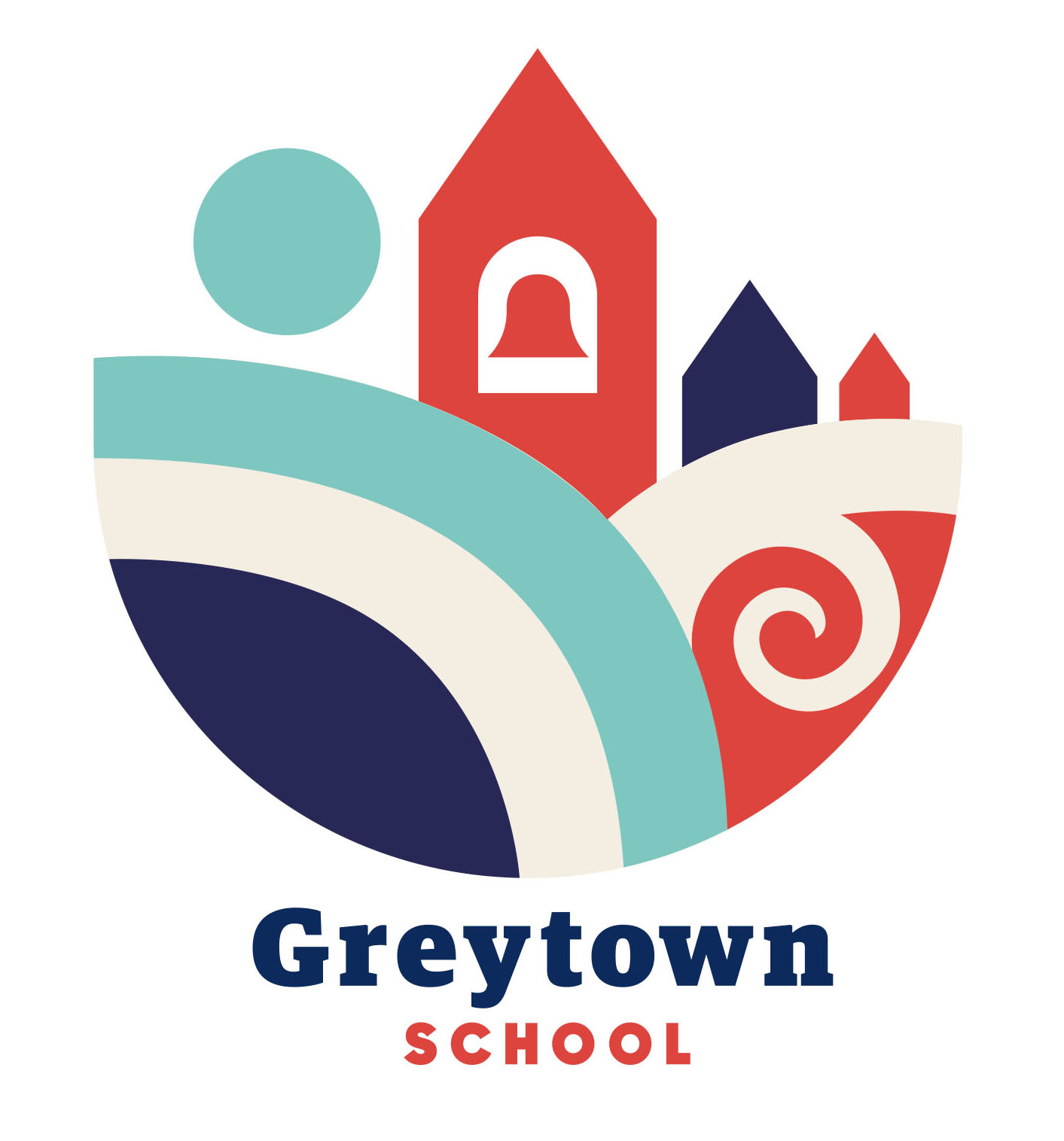 GREYTOWN PRIMARY SCHOOLSchool profile number: 2850Nominations are invited for the election of five (5) parent representatives to the board of trustees.Nomination FormAttached is a nomination form to enable you to put your name forward as a candidate in the forthcoming board of trustees’ election, or to nominate someone else as a candidate.(Include this sentence only if you are the returning officer for a stand-alone intermediate school): “If you have a child enrolled in year 6 at a contributing school you are entitled to participate in this election also.”Note: If you are on the school roll and eligible to vote, you can nominate yourself and do not require a seconder, but you must sign both parts of the form. Complete the nomination form, including the necessary signatures. Complete the candidate’s contact details including their address and telephone numbers (home and mobile), and post, hand deliver or email the form to the returning officer at the address shown below. If emailed, promptly make arrangements to get the originals to the returning officer.Nominations close at 12 noon on Friday 24th May 2019.Information for CandidatesIf you are a candidate, you are invited to submit an optional statement (up to 400 words), which should include a photograph. It is the candidate’s responsibility to ensure that the signed candidate’s statement is received by the returning officer. If your statement is not received by 12 noon on Friday 24th May 2019 your statement cannot be sent to voters with the voting papers.Note: The returning officer may omit or abridge any part of the candidate’s statement where it exceeds 400 words, or is offensive or defamatory.Voting RollA copy of the voting roll is available for inspection at the school office during normal school hours.EligibilityAnyone may stand for election for the board of trustees, other than those ineligible under sections 103 and 103A of the Education Act 1989. Information about who is eligible is on the back of the nomination form.  Note: If you are not on the voting roll you must be nominated by a person who is.ScrutineersA candidate may appoint a scrutineer to observe the vote count. Please advise the returning officer in writing of the scrutineer’s name and contact details before election day.Voting and results of the electionIf there are more nominations than vacancies for parent representatives, a voting election will be held.  Eligible voters will be posted voting papers and any candidates’ statements provided, including any photograph, on or before Wednesday 29th May 2019.The poll closes at 12 noon on 7th June 2019. The highest polling candidates will be elected to the board of trustees. The results will be made available at the school and also published in a local newspaper.Post, hand deliver, or email (scanned) completed nomination forms to: Megan Wall, 73 East Street, Greytown, 5712 or mwall@greytown.school.nz.  If emailed, promptly make arrangements to get the originals to the returning officer.